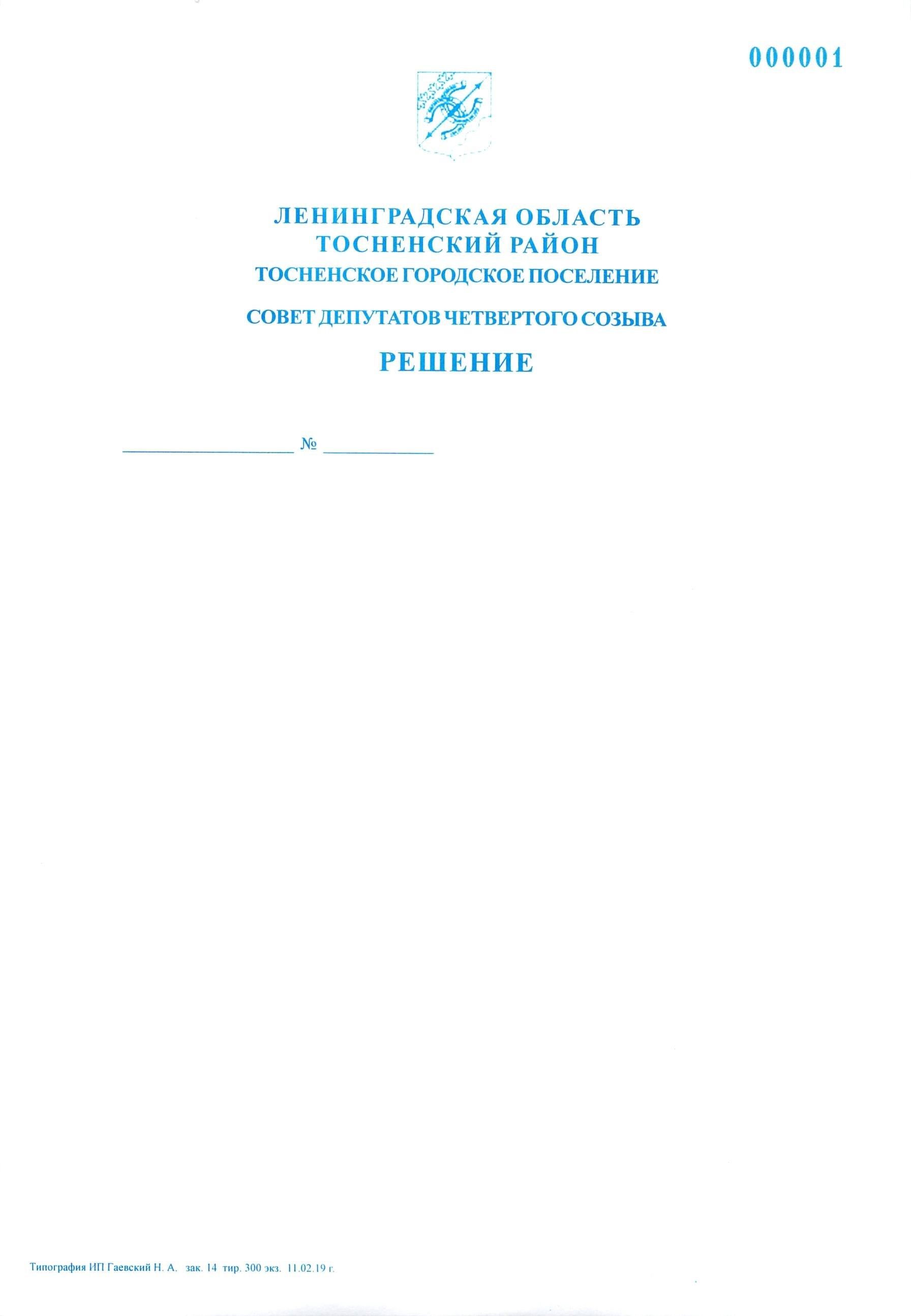 24.03.2021                                82Об избрании депутата совета депутатов Тосненского городскогопоселения Тосненского муниципального района Ленинградской области в состав совета депутатов муниципального образованияТосненский район Ленинградской области В соответствии с Федеральным законом от 06.10.2003 № 131-ФЗ «Об общих принципах организации местного самоуправления в Российской Федерации», Уставом муниципального образования Тосненский район Ленинградской области совет депутатов Тосненского городского поселения Тосненского муниципального района Ленинградской областиРЕШИЛ:Избрать в состав совета депутатов муниципального образования Тосненский район Ленинградской области четвертого созыва Бородулина Романа Вадимовича, депутата совета депутатов Тосненского городского поселения Тосненского муниципального района Ленинградской области.Признать утратившим силу п. 1 решения совета депутатов Тосненского городского поселения Тосненского района Ленинградской области от 12.09.2019 № 4 «Об избрании депутата совета депутатов Тосненского городского поселения Тосненского района Ленинградской области и делегировании главы Тосненского городского поселения Тосненского района Ленинградской области в состав совета депутатов муниципального образования Тосненский район Ленинградской области четвертого созыва».Аппарату совета депутатов Тосненского городского поселения Тосненского муниципального района Ленинградской области обеспечить официальное опубликование и обнародование настоящего решения.Глава Тосненского городского поселения					А.Л. КанцеревНиколаева Наталья Николаевна 8(81361)332298 га